Child Care Aware of New Hampshire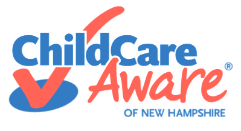 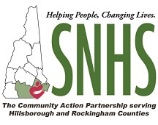 A Program of Southern New Hampshire ServicesChild Care Aware of New Hampshire – Main Office 88 Temple Street, Nashua, NH 03060 Telephone: (603) 578-1386 or 1-855-393-1731 Fax: (603) 578-1736 http://nh-connections.org/ or www.SNHS.org  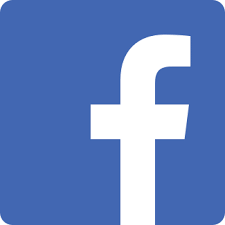 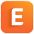 Early Childhood Virtual TA Cohort Application Form Please email application to ccrrta@snhs.org.Program Name: 	        Program License ID: Program Address: Contact Person and Role: Email: Phone: Program Capacity:         Total Number of Staff: Type of Program (Check one):    Child Care Center	 Preschool Program	        Family Child Care		 Group Family Child Care Head Start		 License Exempt	At this time, the Q-Ready Pyramid Model Intro and Overview Cohort is available to apply for. If you are interested in other Cohort options, please rate your interest below for future programming. If there is high interest in other Cohorts options, we will be in touch.Early Childhood Virtual TA Cohort OptionsHigh InterestModerateInterestNo InterestBusiness Management Practices: Supports Program Administrators/Directors through assessment and goal setting to support and cultivate quality business management practices.Infant & Toddler Team Initiative: Supports Infant and Toddler Providers to obtain their Infant/Toddler Endorsement, as well as works to incorporate the NH Early Learning Standards into their work with this age group.NH Early Learning Standards: Supports Programs in implementing and incorporating the NH Early Learning Standards into their program through daily activities, planning and communication with families.Program Emergency Preparedness and Response: Supports Programs further develop their Emergency Operations Plan and Continuity of Operations Plan, as well as practice the Emergency Response Drills to help them be more equipped for an emergency.Strengthening Families, Strengthening Care: Supports Programs in evaluating their current practices around family engagement and incorporating the Protective Factors to enhance their work with the families they serve.Q-Ready Environment Rating Scales: Supports Programs to gain an understanding of the different Environment Rating Scale (ERS) Tools, navigate the appropriate ERS tool, use the ERS to assess their classroom or program and use that assessment to enhance program quality.Q-Ready Pyramid Model Intro and Overview: Supports Programs to obtain Pyramid Model knowledge in order to build and implement Pyramid Model practices within their program.Q-Ready Staff Qualifications Initiative: Supports Programs and their staff in navigating the NHCIS Professional Registry, assess individual knowledge and skills using teacher competencies, creating annual professional development plans and applying for individual credentials and/or endorsements through the NH Early Childhood Professional Development System.